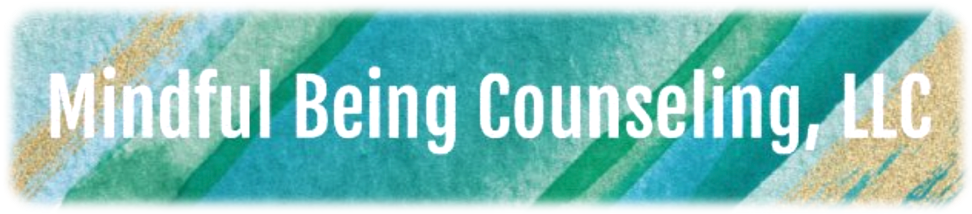 Authorization for Release of Protected Health InformationI, __     ___________________, DOB:  __     ________, authorize Mindful Being Counseling, LLC to:  Disclose to	 	 Obtain from	  Exchange with Name (Person/Agency): ____     ________________________________________________________________Address: ______     ___________________________________________________________________________Phone: __     __________________________________ Fax: ___     __________________________________ Regarding:  Myself OR  Child-Name: ___     _______________________ DOB: ___     _______________The following information:  All health information			 Diagnosis and/or Diagnostic Impressions Diagnostic Evaluations 			 Discharge/Treatment Information Medical Opinion/Medical Exception	 Appointment related information School Records/Functioning		 Criminal Records/Information Provider/Hospital Records/Medical History 		 Other: __     ______________________________________________________________**the following items below must be indicated separately EVEN if “ALL” is checked above** Psychotherapy Notes  Chemical Health RecordsPurpose for this disclosure:  Coordination of Care	 Client Request	 Referral		 Discharge or Continuation of Care Legal	 Insurance	 Other: __     __________________________________________This form will expire automatically in 12 Months unless otherwise specified below: 1 Month 	 6 Months 	 Upon receipt/submission of requested informationI understand that all information about me is private. It cannot be shared with anyone without my permission unless the law says it can. I understand that I may refuse to give my permission to share this information. If I refuse, I may not receive the services I am requesting. I understand that I may revoke this consent at any time by express written notice to Mindful Being Counseling, LLC to the extent that action has been taken in reliance on it or information has been received as a result of it. I understand that this information will be given only to people who need it to do their jobs. The information will be used only for the reason stated above. _     ________________________________________________Printed Name_________________________________________________	_     ________________Signature	Date_________________________________________________	_     ________________Signature (Parent/Guardian/OTHER LEGAL REPRESENTATIVE)	Date__     _______________________________________________Printed Name and Relationship (if applicable)